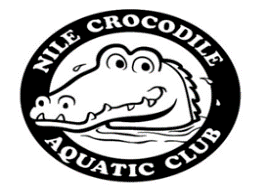 2021-MR-NCAC-First Sprint Meet InvitationAt Mark Twain Pool, Yonkers Montessori AcademySeptember 26th, 2021Sanctioned by USA Swimming thru Metropolitan Swimming, Inc. Sanction # 210901Invited Teams: The following Metro teams are invited until the session has met the maximum either via timeline or capacity as required by NYS Regulations: APEX, CFJV, KBM, LGAC, NCAC, NSCC, NYSH, PAC, RED, STORM, VIP, and SJCC-CT Other Teams: Please contact magdyshokry@hotmail.com for an invite based on availability.2021 MR NCAC First Sprint Meet InvitationSunday, September 26, 2021SANCTION:        Held under the sanction of USA Swimming/Metropolitan Swimming, Inc., # LOCATION:        Mark Twain Pool, Yonkers Montessori Academy, 160 Woodlawn Avenue,                                    Yonkers NY 10704FACILITY:              25 Yard pool with 8 6ft lanes and non-turbulent lane lines. Colorado electronic                                    timing system.NO SMOKING ALLOWED IN THE BUILDING.                                    Teams are expected to police and maintain their areas on the pool deck.  Athletes,                                    parents and children are restricted to the pool area and spectators stand and are                                    not authorized to be in any other part of the building. The pool has been certified in                                    accordance with Article 104.2.2C (4). 12 feet in deep end, 4 feet in shallow end.SESSION:           One session FORMAT:           This is a Timed Finals Meet. This meet will be Pre-Seeded; NO SCRATCHES, NO                                    CHANGES will be permitted at the table.ELIGIBILITY:      invited Teams: The following Metro teams are invited until the session has                           met the maximum either via timeline or capacity as required by NYS Regulations:                            APEX, CFJV, KBM, LGAC, NCAC, NSCC, NYSH, PAC, RED, STORM, VIP, and SJCC-CT                                     Any other Teams: Please contact magdyshokry@hotmail.com for an invite based on                                   availability.  All swimmers participating in this meet must be registered by the first                                   day of the meet.      No “Deck Registrations” will be accepted Age on September 26,                                   2021 will determine age for the entire meet.DISABILITY        Swimmers with disabilities are encouraged to attend. Contact the meet director ifSWIMMERS:     you need special consideration. The athlete (or the athlete’s coach) is also                                    responsible for notifying the meet referee of any disability prior to the competition.ENTRIES:               All Athletes are limited to enter 4 events plus relays.   Deck entries will not be                                      accepted.  NT’s will not be accepted. NTs will be REJECTED.                                     Hy-Tek Email entries will be accepted.                                   U.S. Mail Entries/Payment to: MAGDY SHOKRY   46 NUVERN AVE, MT. VERNON NY                                   10550    Email Entries/Confirm Entry Receipt: magdyshokry@hotmail.com                                   Express Mail Entries – please waive signature. Host Club may waive meet entry fees                                    & facility surcharge for registered outreach swimmers.                                   Coaches should contact meet director and identify registered swimmers whom                                    they wish considered for waiver of fees when submitting meet entries.                                    SEE IMPORTANT INFORMATION AT THE END FOR MEET ENTRY PROCEDURE AND                                    REQUIRED WAIVER SIGNATURE!DEADLINE:          1: Metro LSC teams will be given priority on a first come/first served basis. Metro                                    team’s entries must be received by September 11, 2021                                    2: The final entry deadline for this meet is September 20, 2021                                    3: Metro entries received between August 21, 2021 and September 10, 2021 will be                                    entered first.  An email confirming receipt of entries will be sent if you provide an                                    email contact. Please contact Meet Director if you do not receive such a report                                    within 2 daysENTRY FEE:          An entry fee of $7.50 per individual event, and $15.00 per team relay must                                    accompany the entries. $2.00 per swimmer for Facility surcharge                                     Please Make a check payable to: Magdy Shokry                                    Payment must be received by September 26, 2021 for email entries. Payment must                                    be included with all mail entries. Failure to pay entry fees by this deadline could                                     result in teams being barred from the meet.WARM-UP:         General warm up with assigned lanes for the first 50 minutes. Sprint lanes and                                    General lanes will be available for the remaining 10 minutes. Lane assignments will                                    be distributed along with the heat sheet. SCRATCHES:       This meet will be PRE-SEEDED. No scratches/changes will be permitted on the day                                    of the meet. COACHES:            In accordance with Metropolitan Swimming Inc. Policy, only those coaches who                                     display current, valid USA Swimming credentials will be permitted to act in a                                     coaching capacity at this meet. Coaches who do not possess these credentials will                                     be required to leave the deck area. AWARDS:             12 and Under Events will receive Awards – Medals 1st-3rd Place Ribbons 4th-10th.OFFICIALS:           Meet Referee: "Frank Zarnitz" anssec180@msn.com                                     Officials wishing to volunteer should contact Meet Referee by September 23, 2021.                                     Due to COVID-19, hospitality may not be available, other than sealed bottled                                      water. ADMIN. OFFICIAL: Magdy Shokry  magdyshokry@hotmail.com  MEET DIRECTOR:   Wendy Martinez bellamiamour@gmail.com,                                       Please use  magdyshokry@hotmail.com for all correspondence regarding                                      entries and/or the meet. RULES:                      Current USA Swimming Rules, including the Minor Athlete Abuse Prevention                                       Policy (“MAAPP”), will govern this meet. The USA Swimming Code of Conduct is                                       In effect for the duration of the meet. The overhead start procedure                                       (“fly-overs”) will be used. SAFETY:                    All swimmers must wear footwear upon leaving the pool area. Metropolitan                                       Safety and Warm-up procedures will be in effect. Marshals will be present                                        throughout warm-ups and competition, and have the authority to remove, with                                       the concurrence of the meet Referee, any swimmer, coach, club, or spectator                                       for failure to follow the safety rules. “Any swimmer entered in the meet must                                       be certified by a USA Swimming member coach as being proficient in                                       performing a racing start or must start each race from within the water. When                                        unaccompanied by a member-coach, it is the responsibility of the swimmer, or                                        the swimmer’s legal guardian, to ensure compliance with this requirement” WATER DEPTH:   12 feet in deep end, 4 feet in shallow end.DISCLAIMER:        Upon acceptance of his/her entries, the participant waives all claims against                                       NCAC, NSCC, Metropolitan Swimming Inc., USA Swimming Inc., their agents or                                       representatives for any injury occurring as a result of the meet. "It is understood                                        that USA Swimming, Inc. and Metropolitan Swimming, Inc. shall be free from                                       liabilities or claims for damages arising by reason of injuries to anyone during                                       the conduct of the event."                                       An inherent risk of exposure to COVID-19 exists in any public place where                                        people are present. COVID-19 is an extremely contagious disease that can lead                                        to severe illness and death. According to the Centers for Disease Control and                                        Prevention, senior citizens and individuals with underlying medical conditions                                        are especially vulnerable.  USA Swimming, Inc., cannot prevent you (or your                                        child(ren)) from becoming exposed to, contracting, or spreading COVID-19 while                                         participating in USA Swimming sanctioned events. It is not possible to prevent                                        against the presence of the disease. Therefore, if you choose to participate in a                                        USA Swimming sanctioned event, you may be exposing yourself to and/or                                         increasing your risk of contracting or spreading COVID-19. BY ATTENDING OR                                        PARTICIPATING IN THIS COMPETITION, YOU VOLUNTARILY ASSUME ALL RISKS                                         ASSOCIATED WITH EXPOSURE TO COVID-19 AND FOREVER RELEASE AND HOLD                                         HARMLESS NCAC, NSCC, Metropolitan Swimming Inc., USA Swimming Inc.,                                          AND EACH OF THEIR OFFICERS, DIRECTORS, AGENTS, EMPLOYEES OR OTHER                                        REPRESENTATIVES FROM ANY LIABILITY OR CLAIMS INCLUDING FOR PERSONAL                                         INJURIES, DEATH, DISEASE OR PROPERTY LOSSES, OR ANY OTHER LOSS,                                         INCLUDING BUT NOT LIMITED TO CLAIMS OF NEGLIGENCE AND GIVE UP ANY                                         CLAIMS YOU MAY HAVE TO SEEK DAMAGES, WHETHER KNOWN OR UNKNOWN,                                        FORESEEN OR UNFORESEEN, IN CONNECTION WITH EXPOSURE, INFECTION,                                         AND/OR SPREAD OF COVID-19 RELATED TO PARTICIPATION IN THIS                                         COMPETITION.AUDIO/VISUAL STATEMENT:                                      Use of Audio or visual recording devices, including a cell phone, is not permitted                                         in changing areas, rest rooms, locker rooms or behind the starting blocks.DRONE OPERATION: Operation of a drone, or any other flying apparatus, is prohibited over the                                          venue (pools, athlete/coach areas, spectator areas and open ceiling locker rooms)                                          any time athletes, coaches, officials and/or spectators are present.DECK CHANGING: Deck changes are prohibited.ADMISSION:           No Spectator will be attendant this meet, only swimmers, timers, officials                                     And meet crew people.PARKING:                 THERE ARE PLENTY OF GARAGES AROUND THE BUILDING PLUS STREETSCAPACITY:            Pool Deck – Capacity dependent on current NYS Regulations Spectator Stands –                                        Capacity dependent on current NYS Regulations All unvaccinated people in the                                         event venue will be required to wear a face covering that covers the nose and                                         mouth when appropriate social distance guidelines of 6 feet of separation cannot                                        be maintained. All unvaccinated swimmers will be required to wear a face                                        covering at all times. Face coverings maybe removed immediately before a race or                                         warm up poolside as the swimmer steps on the block or enters the pool                                         (backstroke). Face Coverings – as defined by NYS Regulations, a face covering can                                        be any of the following, but must cover the nose and mouth: - Medical grade                                        mask/respirator (N95) - Surgical mask - Cloth face covering                                        (bandana or other similar cloth) The attached waiver of liability must be filled out                                         by each person who enters the pool deck (swimmers, coaches, officials,                                         volunteers). Persons under the age of 18 must have the legal guardian sign the                                         waiver. Waivers for swimmers must be submitted with their team’s entries.                                         Entries will NOT BE accepted without the waiver!
DIRECTIONS:         From NY City 87 North towards Albany. Take the East 233rd Street Exit 13.                                          Stay Straight on East 233rd Street and make 1st left onto Van Courtland                                          Park East. Van Courtland Park east becomes Kimball Avenue. Turn Right                                          onto Wakefield Avenue. Turn Left onto Woodlawn Avenue. 160 Woodlawn                                          Avenue is on the right.2021 MR NCAC First Sprint Meet InvitationSeptember 26th, 2021 EVENT#EVENTS1MIXED 100 YARD IM2GIRLS  8 & UNDER  200 YARD MEDLEY RELAY3BOYS  8 & UNDER  200 YARD MEDLEY RELAY4WOMEN 200 YARD MEDLEY RELAY5MEN 200 YARD MEDLEY RELAY6MIXED 8 & UNDER 25 YARD FREE7MIXED OPEN 50 YARD FREE8MIXED OPEN 100 YARD FREE9MIXED 8 & UNDER 25YARD BACK         10MIXED OPEN 50 YARD BACK         11MIXED OPEN 100 YARD BACK         12MIXED 8 & UNDER 25YARD BREAST        13MIXED OPEN 50 YARD BREAST14MIXED OPEN 100 YARD BREAST15MIXED 8 & UNDER 25 YARD BUTTERFLY16MIXED OPEN 50 YARD BUTTERFLY17MIXED OPEN 100 YARD BUTTERFLY18MIXED OPEN 200 YARD IM19GIRLS 8 & UNDER  200 YARD FREE RELAY20BOYS 8 & UNDER 200 YARD FREE RELAY21WOMEN 200 YARD FREE RELAY22MEN 200 YARD FREE RELAY